муниципальное бюджетное общеобразовательное учреждениегорода Ростова-на-Дону«Школа № 75»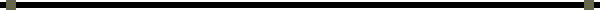 344010 г. Ростов-на-Дону бул. Измайловский,4   тел./факс8(863)310-08-14ИНН 6165218602, КПП 616501001, ОГРН 1196196009591ПРИКАЗ06.09 .2019г                                                                             №     59                                                                                                  Об организации и подготовки  проведения  тестирования учащихся врамках  Всероссийского комплекса ГТОв 2019-2020 учебном году                На основании приказа  Министерства спорта РФ от 28 января 2016 г. N 4 «О внедрении Комплекса  ГТО в общеобразовательных организациях в целях реализации плана мероприятий по  внедрению Всероссийского физкультурно – спортивного комплекса ГТО в учреждениях»:                                                 ПРИКАЗЫВАЮ1.Утвердить:1.1. План организационных и информационно – пропагандистских мероприятий по внедрению комплекса ГТО в школе;1.2. График сдачи нормативов ГТО (в соответствии с городским положением).  2. Учителю  физической культуры Боровковой М.А.:2.1.  Организовать работу по  подготовке к тестированию обучающихся в рамках  Всероссийского физкультурно – спортивного комплекса ГТО в школе в 2019-2020 учебном году;2.2. Назначить  ответственным за подготовку необходимой документации для участия обучающихся в тестировании и взаимодействие с муниципальными органами тестирования учителей  физической культуры Боровкову М.А. , Кравченко С.С.;2.3. Своевременно представлять по запросам муниципальных центров тестирования данные реализации плана организационных и информационно – пропагандистских мероприятий, результаты мониторинга тестирования обучающихся по видам испытаний комплекса ГТО.2.4. Обеспечить необходимые условия для проведения занятий  обучающихся по видам испытаний комплекса ГТО, отвечающие требованиям соответствующих нормативно – правовых актов и направленных на обеспечение общественного порядка и безопасности, а также при наличии актов готовности физкультурного и спортивного сооружения к проведению мероприятий, утверждённых в установленном порядке.2.5. Установить информационный стенд для размещения необходимой документации, результатов выполнения обучающимися нормативов комплекса ГТО. 3. Учителям физической культуры:3.1 принимать необходимые меры по недопущению нарушений при проведении занятий  по видам испытаний в части завышения результатов тестирования и принуждения обучающихся к обязательной сдаче нормативов по видам испытаний комплекса ГТО;3.2. на уроках по подготовке к сдаче норм  ГТО провести разъяснительную работу с обучающимися о порядке организации и проведения занятий по видам испытаний (тестов), достижения уровня физической подготовленности, появления к ним осознанного интереса, а также прохождения медицинского осмотра;3.3. своевременно предоставлять протоколы тестирования для обработки в муниципальный центр тестирования на электронном и  бумажном носителе, а также фотоматериалы по проведению тестирования с краткой аннотацией.6.  Классным руководителям 1-11 классов:6.1. Провести работу с родителями по разъяснению вопроса тестирования обучающихся по видам испытаний комплекса ГТО;6.2 Рекомендовать обучающимся начинать тестирование после изучения содержания ступеней комплекса ГТО, условий выполнения соответствующих видов испытаний (тестов);6.3 Своевременно подготавливать  необходимую  документацию по классам  для сдачи норм ГТО.7. Совместно с учителями физической культуры Боровковой М.А., Кравченко С.С.,    завершить заполнение заявлений учащихся на сдачу нормативов ГТО, провести информационно – пропагандистские мероприятия по внедрению Всероссийского комплекса ГТО в классах, используя для этой цели методические мероприятия и информационные ресурсы, размещённые на Сайте школы.8. Контроль    исполнения настоящего приказа оставляю за собой.Директор МБОУ « Школа № 75»                                  Г.А. Куркина Исполнитель: Заместитель директора по ВРПода Ирина Александровна310-08-16